Hinweisezur Anfertigung einer Bachelor-ThesisAbgabe der Bachelor-ThesisDie Bachelor-Thesis (Abschlussarbeit) ist fristgerecht in drei gebundenen Exemplaren (keine Ring- bzw. Spiralbindung!) im Zentralen Prüfungsamt abzuliefern.Zusätzlich ist eine elektronische Fassung der Abschlussarbeit sowie der ggf. bei einer empirischen Arbeit verwendeten Daten auf CD oder DVD-ROM zum Zwecke der Plagiatsprüfung jedem Exemplar der Abschlussarbeit beizufügen (mit CD-Clip in der Innenseite des Umschlages). Die CD bzw. DVD muss beschriftet sein mit Ihrem Namen und dem Vermerk „Bachelor-Thesis“.Das beigefügte Formular mit den Erklärungen ist als letzte Seite (hinter den Anhang oder ähnliche Seiten) in die Arbeit mit einzubinden. Verlängerung der Bearbeitungszeit der Bachelor-ThesisIm Einzelfall kann der Prüfungsausschuss auf begründeten Antrag der Kandidatinnen und der Kandidaten die Bearbeitungszeit um bis zu drei Monate verlängern (§ 21 Abs. 7 PO Allgemeine Bestimmungen). Alle weiteren Hinweise zu Voraussetzungen, Fristen, Bewertungen etc. sind in der Prüfungsordnung, Allgemeine Bestimmungen § 21 nachzulesen.TitelblattentwurfTitel der ThesisThesiszur Erlangung des akademischen GradesBachelor of Arts (B.A.)im kombinatorischen Studiengang Bachelor of Artsder Bergischen Universität WuppertalTeilstudiengang ………..………vorgelegt von …Matr.-Nr. …Erstprüfer/in: …Zweitprüfer/in: …Datum der Abgabe …Bergische Universität WuppertalKombinatorischer Studiengang Bachelor of ArtsZentrales Prüfungsamt (ZPA)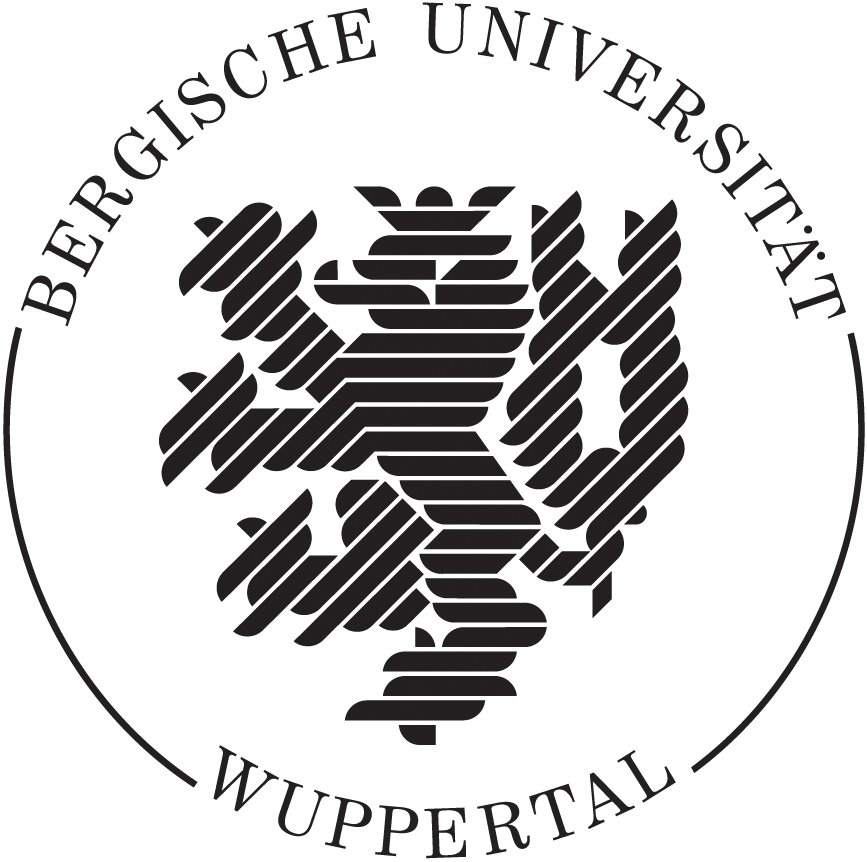 